Ústecký kraj – krajský úřad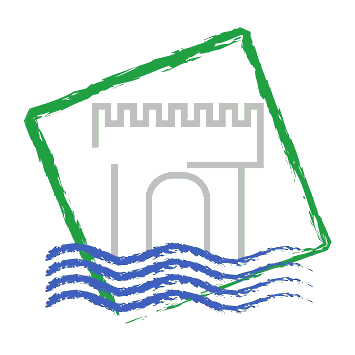 Cestovní zprávaze služební zahraniční cestyDatum cesty:23. 10. 2014Název, cíl a důvod cesty:Účast na zahájení výstavy Stříbrná horečka a volání hor v DippoldiswaldeHarmonogram cesty:UL – Dippoldiswalde  15:20 – 16:30 (hr. přechod Petrovice 15:45)Dippoldiswalde 16:30 – 20:15Dippoldiswalde - UL 20:15 – 21:11 (hr. přechod Petrovice 20:45)Průběh a výsledky cesty:Účast na otevření a slavnostním zahájení výstavy Stříbrná horečka a volání hor v Dippoldiswalde – výsledek projektu přeshraniční spolupráce Archeomontan v rámci programu Cíl 3 (archeologické a báňské instituce z obou stran hranice). Zdravice za Ústecký kraj při slavnostním zahájení v městském kostele – v zastoupení radní pro kulturu a pam. péči J. Sachetové.Spolucestující:Mgr. A. Šrejber, PhDr. J. Šrejberová, Ph. D.Náklady na cestu hrazeny z:14/RP020001, Zpracoval:Mgr. Radek SpálaDatum:27. 10. 2014